8. Потребительский рынок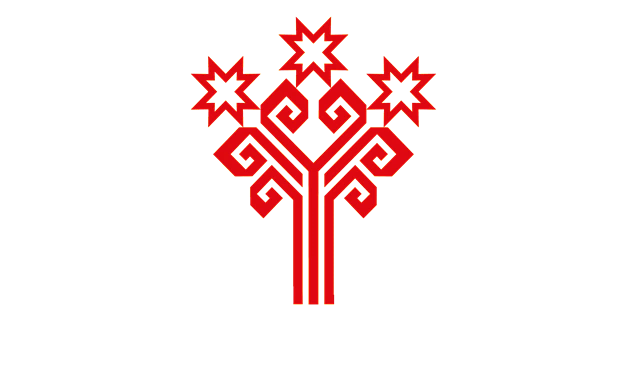 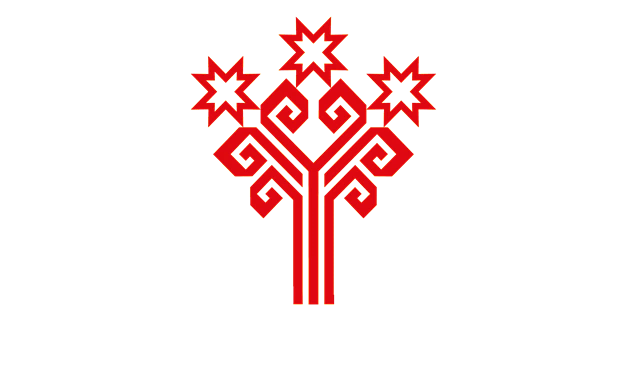 В Чувашской Республике насчитывается более 6,4 тыс. объектов розничной торговли, 977 объектов общественного питания и 2,3 тыс. объектов бытового обслуживания.Динамика показателей развития торговли и сферы платных услуг Чувашской Республики в 1 квартале 2023 г. отвечает сложившимся общероссийским трендам: более половины покупателей переключаются на магазины с низкими ценами, ищут товары по сниженным ценам, переключаются на самые необходимые товары, покупают более дешёвые марки. Растет спрос на  онлайн-магазины, в то время как покупки в супермаркетах сокращаются.Розничный товарооборот в Чувашии в 1 квартале 2023 года составил 54,8 млрд. рублей или 96,2% к 1 кварталу 2022 года (по России – 92,7%, по ПФО  98,6%). При этом в марте показатели улучшились и к уровню января-февраля т.г. увеличились соответственно розничный товарооборот на 107,4%, оптовый - на 126,5%.Динамика оборота розничной торговлив сопоставимых ценах в % к соответствующему периоду предыдущего годаНа ухудшение показателей объемов розничного товарооборота в 2023 году повлияло существенное сокращение спроса населения на непродовольственные товары. Темп роста продовольственных товаров составил 102,9% (по РФ – 96,8%, ПФО – 103,4%), по непродовольственным товарам  - 90,2% (по РФ -  89,4%, ПФО – 94,4%). Сокращение спроса на непродовольственные товары связано с ростом цен на отдельные виды непродовольственных товаров в виду с изменениями логистики поставок импортных товаров и с сохранением  тенденции роста  отложенного спроса на крупные и долгосрочные покупки. Также на снижение показателя общего объема товарооборота, как и на снижение доли продажи непродовольственных товаров повлияло увеличение спроса населения на онлайн-покупки и возможность приобретения товаров на многочисленных интернет-площадках мира и России. Онлайн-магазины продолжают наращивать популярность благодаря удобству и возможности экономии и имеют наиболее позитивную динамику в онлайн-продажах. Количество пунктов выдачи заказов у онлайн-площадок увеличилось по сравнению с 1 кварталом 2022 года в 2,2 раза (328 ед. против 150 ед. в конце марта 2022 г.).Сокращение оборота непродовольственных товаров отразилось на структуре совокупного оборота розничной торговли: в 1 квартале 2023 г.  почти половину занимают пищевые продукты (49,1%), это на 2,3 п.п. больше уровня 1 квартала 2022 г. (46,8%). Доля непродовольственных товаров в обороте розничной торговли, %В 1 квартале 2023 г. оборот розничной торговли на 96,6% формировался торгующими организациями и индивидуальными предпринимателями, осуществляющими деятельность в стационарной торговой сети (вне рынка). Доля продажи товаров на рынках и ярмарках составила 3,4%, что свидетельствует о сглаживании уровня цен в стационарных объектах торговли и на объектах рыночной торговли (рынки, ярмарки).Доля торгующих организаций, включая ИП, реализующих товары вне рынка,%Общий оборот оптовой торговли в 1 квартале 2023 года составил 71,7 млрд. рублей, или 97,1% 1 кварталу 2022 года. В общем объеме оборота оптовой торговли на долю организаций, не относящихся к субъектам малого предпринимательства, приходилось 48,4%, на долю субъектов малого предпринимательства – 51,6%. Динамика оборота оптовой торговлив сопоставимых ценах в % к соответствующему периоду предыдущего годаОбъем платных услуг населению в I квартале 2023 г. составил 18,3 млрд. рублей, или 102,9% к соответствующему периоду прошлого года (по России и ПФО – 103,9%). Среди регионов ПФО по темпу роста показателя в январе-марте 2023 г. Чувашия заняла 8 место, среди субъектов Российской Федерации - 39 место. Динамика объема платных услуг населениюв сопоставимых  ценах в % к соответствующему периоду предыдущего годаВозросли объемы услуг культуры (на 20,7%), гостиниц (на 13,4%), специализированных коллективных средств размещения (на 45,5%), коммунальных услуг (на 2,7%), медицинских (на 9,6%), бытовых услуг (на 2,2%), жилищных (на 4,5%), телекоммуникационных (на 1,8%), услуг физической культуры и спорта (на 15,8%), юридических (на 22,9%), значительно увеличились объемы услуг почтовой связи и курьерских (в 2,1 раза), электронных услуг и сервисов (в 3,5 раза).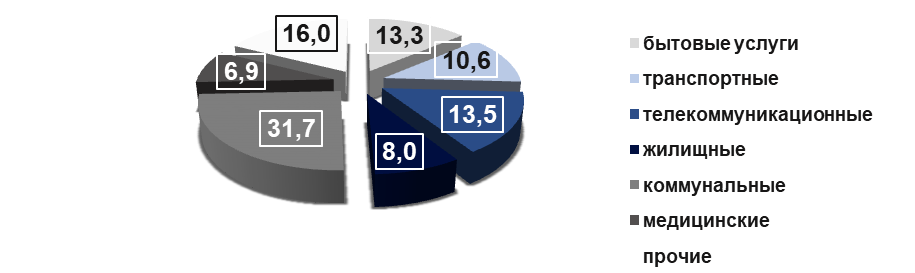 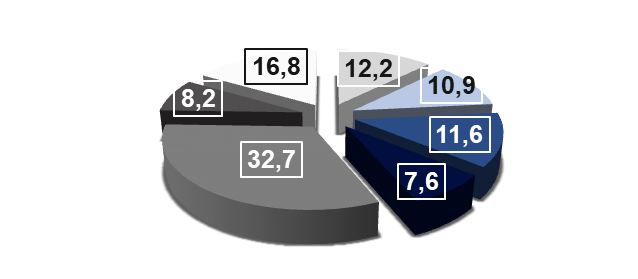 В структуре объема платных услуг в 1 квартале 2023 г. 83,2 % в совокупности приходится на бытовые (12,2%), транспортные (10,9%), телекоммуникационные (11,6%), жилищные (7,6%), коммунальные (32,7%), медицинские (8,2%) услуги. Общий объем реализованных населению бытовых услуг составил 
2,2 млрд. рублей, или 102,2% к 1 кварталу 2022 г. Увеличились объемы услуг по ремонту и строительству жилья (на 12,1%), по аренде, лизингу и прокату (на 9,6%), по ремонту и техобслуживанию бытовой техники (на 10,2%), услуг саун, бань и душевых (на 5,8%), парикмахерских и косметологических услуг (на 8,0%). В структуре объема бытовых услуг 67,9% приходилось на услуги по ремонту и строительству жилья и других построек, техобслуживанию и ремонту транспортных средств, машин и оборудования, парикмахерские услуги.Сфера потребительского рынка и услуг остается инвестиционно привлека-тельной. В 1 квартале 2023 г. открыто и реконструировано 113 объектов потребительского рынка (что на 12 объектов больше, чем за 1 квартал 2022 г.), из них 78 предприятий торговли, 20 объектов общественного питания и 15 объектов бытового обслуживания населения. Обеспеченность населения площадью торговых объектов на 1000 чел. составляет 824,1 кв. м., что в 2,6 раза выше установленного норматива (317,5 кв. м.). Фактическая обеспеченность населения торговыми павильонами и киосками составила 9,0 ед. на 10,0 тыс. чел. населения при нормативе 7,6 ед. Удельный вес сетевых торговых структур в общем объеме оборота розничной продовольственной торговли составил 44,0% (в 2022 году - 43,5%, в 2021 году – 41,2%). Местные торговые сети Чувашии представлены в основном фирменными магазинами товаропроизводителей и организациями системы потребительской кооперации. В 1 квартале 2023 года в республике функционировали 120 торговые площадок для проведения ярмарок. В целом за квартал т.г. проведено более 1,5 тыс. ярмарок «выходного дня», в том числе 350 – сельскохозяйственных. Развитие розничной торговой сети в сельской местности происходит за счет развития развозной торговли, дистанционной торговли (в том числе по заказам), в основном силами организаций системы потребительской кооперации. Кооперативные организации обеспечивают по заявкам сельское население и крестьянские (фермерские) хозяйства транспортными средствами, строительными материалами, сельскохозяйственной техникой, инвентарем, семенами овощных культур и удобрениями. Организации Чувашпотребсоюза обеспечивают занятостью в сельской местности более 5 тыс. человек. По итогам Всероссийского соревнования «За эффективное развитие отраслей деятельности» среди региональных союзов потребительских обществ за 4 квартал 2022 г. Чувашпотребсоюзу присуждено второе место за участие в объединенных закупках, третье место - за развитие общественного питания, за развитие заготовительной деятельности. Также Чувашпотребсоюзу присуждено первое место за развитие общей деятельности по Приволжскому федеральному округу.  Доля представленности в торговых объектах товаров местных товаропроизводителей в группах товаров, таких как молоко, хлеб, колбасы, яйца, птица, овощи, кондитерские изделия, алкогольная продукция составила в конце 2022 года в Чувашии 66,0% (в 2022 г. - 65,8%). За 1 квартал 2023 г. проведено 5 совещаний и семинаров по вопросам развития сферы потребительского рынка, защиты прав потребителей, организации маркировки товаров, брендирования местной продукции. Проведена закупочная сессия с торговыми организациями города Алатырь и товаропроизводителями республики.В 1 квартале 2023 году в рамках реализации принятых решений по защите прав потребителей в 380 общеобразовательных организациях Чувашской Республики с охватом более 140 тыс. детей были организованы и проведены классные часы, «круглые столы», организованы выставки в рамках празднования Всемирного дня прав потребителей, на сайтах общеобразовательных организациях размещены информации о проведенных мероприятиях.Во всех муниципальных и городских округах Чувашской Республики были утверждены планы мероприятий по проведению Всемирного дня защиты прав потребителей. На официальных сайтах муниципальных и городских округов республики в сети «Интернет» размещены объявления о проведении Всемирного дня защиты прав потребителей, информационные статьи по защите прав потребителей,  проведены тематические консультации, телефонные «горячие линии» по вопросам защиты прав потребителей и «круглые столы» с участием представителей территориальных отделов Управления Роспотребнадзора по Чувашской Республики – Чувашии, в которых также приняли участие индивидуальные предприниматели и руководители предприятий потребительского рынка.Много внимания в республике уделяется повышению квалификации и профессионализма руководителей и специалистов сферы торговли и общественного питания: объявлены конкурс «Торговля Чувашии», фестиваль национальной кухни  народов Поволжья, для предпринимателей, самозанятых и физических лиц, планирующих начать предпринимательскую деятельность, проведен очный семинар «Механизмы подключения чувашских производителей к маркетплейсам», организованы курсы повышения квалификации на базе образовательных организаций.